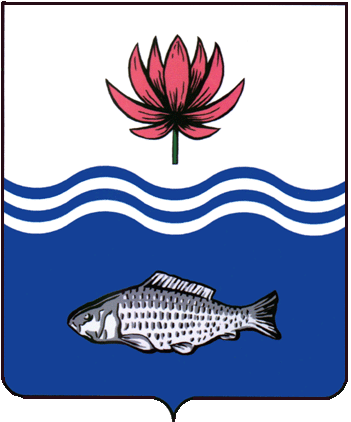 АДМИНИСТРАЦИЯ МО «ВОЛОДАРСКИЙ РАЙОН»АСТРАХАНСКОЙ ОБЛАСТИПОСТАНОВЛЕНИЕО внесении изменений в постановление администрации МО «Володарский район»от 30.12.2016 г. № 387 «Об общественной палате МО Володарский район» В целях взаимодействия граждан, проживающих в Володарском районе, с органами местного самоуправления МО «Володарский район», территориальными органами федеральных органов исполнительной власти, для учета потребностей и интересов населения района, администрация МО «Володарский район» ПОСТАНОВЛЯЕТ:1.Утвердить Положение об Общественной палате МО «Володарский район» в новой редакции (Приложение №1).2.Утвердить состав Общественной палаты МО «Володарский район» (Приложение №2).3.Утвердить состав группы общественного контроля МО «Володарский район» (Приложение №3).3.Сектору информационных технологий организационного отдела администрации МО «Володарский район» (Поддубнов) разместить настоящее постановление на официальном сайте МО «Володарский район».4.Главному редактору МАУ «Редакция газеты «Заря Каспия» (Шарова) опубликовать настоящее постановление в районной газете.5.Данное постановление считать неотъемлемой частью постановления администрации МО «Володарский район» от 30.12.2016г. № 387 «Об общественной палате МО «Володарский район» в новой редакции».6.Настоящее постановление вступает в силу с момента подписания.7.Контроль за исполнением настоящего постановления оставляю за собой.Глава администрации                                       		   Х.Г. ИсмухановПриложение №1к постановлению администрацииМО «Володарский район»от 12.02.2021 г. № 242ПОЛОЖЕНИЕОБ ОБЩЕСТВЕННОЙ ПАЛАТЕ МО «ВОЛОДАРСКИЙ РАЙОН»1. Общие положения1.1.Общественная палата муниципального образования «Володарский район» (далее - Общественная палата) является совещательным органом обеспечивающим взаимодействие граждан Володарского района, с органами местного самоуправления в целях учета потребностей и интересов жителей Володарского района.В своей деятельности Общественная палата руководствуется Конституцией Российской Федерации, федеральными законами, законами иными нормативными правовыми актами Астраханской области, Уставом муниципального образования « Володарский район», а так же настоящим Положением.Общественная палата формируется на основе добровольного участия в ее деятельности граждан Российской Федерации - жителей Володарского района, общественных объединений, некоммерческих организаций, расположенных на территории Володарского района.Общественная палата не является юридическим лицом и не подлежит государственной регистрации.Решения, принимаемые Общественной палатой, носят рекомендательный характер.Местоположение Общественной палаты: п. Володарский Володарского района Астраханской области.2. Цели и задачи Общественной палаты2.1.Общественная палата призвана обеспечить согласование общественно значимых интересов граждан, общественных объединений, органов местного самоуправления для решения наиболее важных для граждан вопросов экономического и социального развития, обеспечения безопасности личности, общества и государства, защиты конституционных прав и свобод граждан, демократических принципов развития гражданского общества путем:-привлечение граждан и общественных объединений к реализации государственной политики в Володарском районе;-выдвижение и поддержка гражданских инициатив, имеющих общественно значимый характер и направленных на реализацию конституционных прав, свобод, и законных интересов граждан и общественных объединений особое и значение для Володарского района;-внесение предложений по решению наиболее важных вопросов экономического и социального развития Володарского района;-анализ общественного мнения по важнейшим экономическим, социальным, политически, культурным и другим вопросам развития Володарского района;-информирование главы района о позиции населения района по проблемам политического, социального и экономического развития района;-формирование в обществе нетерпимости к коррупционному поведению;-содействия предупреждению и разрешению социальных конфликтов;-обеспечение прозрачности и открытости деятельности органов местного самоуправления МО «Володарский район», муниципальных организаций, иных органов и организаций, осуществляющих в соответствии в федеральными законами отдельные публичные полномочия;-проведение общественной экспертизы проектов нормативных правовых актов МО « Володарский район», заключение по которым направляется главе района:-информирование населения района об основных направлениях деятельности главы района, администрации района, пропаганда и разъяснение задач политики, проводимой органами местного самоуправления МО «Володарский район»;-привлечение общественных объединений для обеспечения реализации решений органов местного самоуправления МО « Володарский район».3. Порядок формирования Общественной палаты3.1.Общественная палата формируется в составе председателя, заместителя председателя, секретаря и членов Общественной палаты- совета старейшин.3.2.Первоначальный состав и численность Общественной палаты утверждаются главой Володарского района, а в дальнейшем утверждение новых членов осуществляется главой района по представлению президиума.3.3.В Общественную палату могут входить:-представители региональных и местных общественных объединений, осуществляющих свою деятельность на территории Володарского района;-лица, имеющие особые заслуги перед Володарским районом, представители профсоюзов, религиозных объединений, объединений предпринимателей и товаропроизводителей, общественности;3.4.Общественная палата формируется в соответствии с настоящим положением в количестве 25 членов, зарегистрированных и проживающих в Володарском районе, не моложе 18 лет.3.5.Члены Общественной палаты осуществляют свою деятельность на общественных началах и принимают личное участие в заседаниях без права замены.3.6.Срок полномочий членов Общественной палаты начинается со дня первого заседания Общественной палаты и истекает через два года со дня первого ее заседания. За месяц до истечения срока полномочий членов Общественной палаты президиум палаты инициирует процедуру формирования нового состава Общественной палаты МО «Володарский район».3.7.Членами Общественной палаты не могут быть:-лица, замещающие должности государственной гражданской службы, либо должности муниципальной службы, а также лица замещающие выборные должности в органах местного самоуправления;-лица, признанные недееспособными на основании решений суда;-лица, имеющие непогашенную или не снятую судимость. 3.8.Председатель Общественной палаты:-по предложениям членов палаты формирует план работы Общественной палаты;-по согласованию с главой района определяет место и время проведения заседания Общественной палаты;-председательствует на заседаниях Общественной палаты;-дает поручения членам и секретарю Общественной палаты;-подписывает протоколы и решения Общественной палаты.3.9.Секретарь общественной палаты:-обеспечивает подготовку проекта планы работы Общественной палаты. Составляет проект повестки дня его заседания, организует подготовку материалов к заседанию, а так же проектов соответствующих решений;-информирует членов Общественной палаты и приглашенных о месте, времени проведения и повестке дня очередного заседания. Обеспечивает членов палаты необходимыми материалами;-подписывает протоколы заседаний Общественной палаты;-ведет делопроизводство, осуществляет работу по приему документальных материалов, их учет и регистрацию.3.10.Члены Общественной палаты вносят предложения по плану работы, повестке дня его заседания и порядку обсуждения вопросов, участвуют в подготовке материалов к заседаниям Общественной палаты, а так же проектов его решений.3.11.Повестка дня заседания Общественной палаты формируется не позднее, чем за неделю до заседания.3.12.Заседание Общественной палаты проводятся не реже 1 раза в квартал. Заседание считается правомочным, если на нем присутствует не менее половины ее членов.3.13.Решение Общественной палаты принимаются большинством голосов от общего числа присутствующих на заседании членов - путем открытого голосования.3.14.Решения общественной палаты оформляются протоколом и доводятся до сведения заинтересованных органов местного самоуправления района и общественных объединений.3.15.Общественная палата может приглашать на заседания представителей органов местного самоуправления района, территориальных органов, федеральных органов исполнительной власти, общественных объединений. Заслушивать информацию о социально-экономическом положении территорий района, результатах работы жизненно важных объектов.  3.16.По итогам работы Общественной палаты за год, главе района представляется отчет.4. Прекращение и приостановление полномочий членаОбщественной палаты4.1.Полномочия члена Общественной палаты прекращаются в порядке, предусмотренном Положением Общественной палаты в случае:-истечения срока его полномочий;-подачи им заявлений о выходе из состава Общественной палаты;-неспособности его по состоянию здоровья участвовать в работе Общественной палаты;-признания его на основании решения суда, вступившего в законную силу, недееспособным, безвестно отсутствующим или умершим;-избрания его на выборную должность в органе местного самоуправления;-назначения его на должность государственной гражданской службы или муниципальной службы;-если член Общественной палаты длительное время (более трех раз подряд без уважительной причины) не принимает участие в пленарных заседаниях Общественной палаты;-смерти члена Общественной палаты.5. Руководящие органыПостоянно действующим рабочим органом общественной палаты - президиум.5.1.Президиум Общественной палаты формируется самостоятельно в составе 7 человек. В состав Президиума входят председатель Общественной палаты, заместитель палаты.5.2.Председателя Общественной палаты назначает глава района. По представлению председателя Общественная палата избирает заместителя.5.3.Президиум координирует деятельность Общественной палаты между заседаниями общественной палаты.5.4.Деятельность президиума осуществляется по регламенту, который утверждается на заседании Общественной палаты.5.5.С целью привлечения к работе всех членов предусматривается регулярное (не менее 1 раза в год) обновление состава президиума.5.6.При необходимости Общественная палата создает постоянные или временные рабочие группы. Решение о таких группах принимает президиум.6. Общественный контрольОбщественная палата МО «Володарский район» участвует в осуществлении общественного контроля в порядке и формах, определяемых Советом МО «Володарский район».6.1.Для осуществления общественного контроля в соответствии с ч.2 статьи 9 ФЗ «Об основах общественного контроля в Российской Федерации» № 212-ФЗ от 21.07.2014г. создается группа общественного контроля на основе добровольного участия в ее деятельности членов Общественной палаты и граждан Российской Федерации.6.2.Группа общественного контроля создается в количестве 5 человек.6.3.Группа общественного контроля доводит в письменной форме до руководителей проверяемого органа местного самоуправления муниципального образования публичной организации информацию о мероприятиях, планируемых к проведению в отношении указанного органа местного самоуправления, публичной организации не позднее двух рабочих дней до дня их проведения.6.4.Итоговые документы, направляются группой общественного контроля в информационно-телекоммуникационную сеть «Интернет», а также органам местного самоуправления муниципального образования, публичным организациям, в отношении которых осуществлялся общественный контроль.7. Полномочия Общественной палаты.Общественная палата для выполнения поставленных перед ней задач и функций вправе:-проводить заседания с участием представителей органов государственной власти, органов местного самоуправления Астраханской области, территориальных федеральных органов исполнительной власти и общественных объединений;-создавать рабочие группы из членов Общественной палаты, а так же с привлечением специалистов и экспертов заинтересованных организаций;-обращаться в установленном порядке за получением необходимых материалов и информации в органы местного государственной власти, органы местного самоуправления Астраханской области, территориальные органы федеральных органов исполнительной власти и общественные объединения;-направлять главе района предложения по решению по решению наиболее важных вопросов экономического и социального развития района;-приглашать на заседание Общественной палаты руководителей и представителей органов местного самоуправления, общественных и иных структур, экспертов;-принимать участие на заседаниях Совета МО «Володарский район»;-размещать информацию о своей деятельности в средствах массовой информации.8. Заключительное положениеРеорганизация и упразднение Общественной палаты осуществляется по решению главы района.Верно:Приложение №2к постановлению администрацииМО «Володарский район»от 12.02.2021 г. № 242СОСТАВОбщественной палаты МО « Володарский район»1.Азербаева Н.Т. – председатель РО «Солдатских матерей»2.Алдабергенов С.М. – пенсионер.3.Амирова Р.Г. – пенсионерка.4.Ахметов Б.Ж.- пенсионер.5.Бажанов С.А. – тренер МБОУ ДОД «ДЮСШ» п. Володарский.6.Батрашев Х.Б. – пенсионер.7.Бояркина Т.А. – пенсионерка.8. Брацкова Т.В. – пенсионерка, ветеран труда, член ОП АО.9. Бывчев Н.Н. – пенсионер.10.Джасов М.З. – пенсионер.11.Дрянина Л.С. – пенсионерка.12.Измуханов А.К. - пенсионер, ветеран труда. 13.Камнева Н.С. преподаватель ДШИ Володарского района. 14.Королевская Н.В. –заместитель директора Зеленгинской СОШ.15.Кульмурзаев М.Н. – пенсионер. 16.Медетов Н.С. – пенсионер, председатель Общественной палаты.17.Могилкина Н.А. - пенсионерка, ветеран труда.18.Пальцев А.Я. - пенсионер, ветеран труда.19.Потемкина Л.В. – пенсионерка.20.Пяткина Л.А. – пенсионерка.21.Родионов Е.К. – врач ЦРБ. 22.Сапсаева Т.Я. - пенсионерка, ветеран труда.23.Хасанов К.Ш. - пенсионер. 24.Хайрлиева И.Е. – председатель ВОС.25.Шинкаренко С.В. – предприниматель.СПИСОКЧЛЕНОВ ПРЕЗИДИУМА ОБЩЕСТВЕННОЙ ПАЛАТЫ1.Медетов Н.С. - председатель2.Джасов М.З. – заместитель председателя.3.Могилкина Н.А. - секретарь.4.Измуханов А.К. - пенсионер, ветеран труда.5.Пальцев А.Я. - пенсионер, ветеран труда.6.Кульмурзаев М.Н. - пенсионер.7.Амирова Р.Г.Приложение №3к постановлению администрацииМО «Володарский район»от 12.02.2021 г. № 242СОСТАВОбщественного контроля МО «Володарский район»1.Дрянина Л.С. - пенсионер.2.Азербаева Н.М. – пенсионерка.3.Пяткина Л.А. – пенсионерка.4.Потемкина Л.В. – пенсионерка.5.Сапсаева Т.Я. – пенсионерка. Верно:от 12.02.2021 г.N 242